                  КАРАР					                                             ПОСТАНОВЛЕНИЕ                  28 февраль 2022 й.	                           № 5                                  28 февраля 2022 гО внесении изменений и дополнений в постановление администрации сельского поселения Троицкий сельсовет муниципального района Благоварский район Республики Башкортостан от 16 декабря 2017 года №35Во исполнение Федерального закона от 06.10.2003 года №131-ФЗ «Об общих принципах организации местного самоуправления в Российской Федерации», в соответствии с Уставом сельского поселения Троицкий сельсовет муниципального района Благоварский район Республики Башкортостан, администрация сельского поселения Троицкий сельсовет муниципального района Благоварский район Республики Башкортостан                                           ПОСТАНОВЛЯЕТ:1. Внести в муниципальную программу «Комплексное развитие территории сельского поселения Троицкий сельсовет муниципального района Благоварский район Республики Башкортостан », утвержденное постановлением администрации сельского поселения Троицкий сельсовет муниципального района Благоварский  район Республики Башкортостан от 16 декабря 2017 г. № 35, изменения и дополнения, изложив его в новой редакции (прилагается).2. Администрации сельского поселения Троицкий  сельсовет муниципального района Благоварский район Республики Башкортостан предусмотреть в бюджете сельского поселения денежные средства на реализацию муниципальной целевой программы. 3.Установить, что в ходе реализации муниципальной целевой программы «Комплексное развитие территории сельского поселения Троицкий  сельсовет муниципального района Благоварский  район Республики Башкортостан на 2018-2024 годы»  мероприятия и объемы их финансирования подлежат ежегодной корректировке с учетом возможностей средств бюджета сельского поселения.         4.Обнародовать данное постановление на информационном стенде администрации сельского поселения по адресу: с.Троицкий,ул.Центральная,54 и на официальном сайте сельского поселения. Глава сельского поселенияТроицкий сельсовет - 				                                Н.П. ДунаеваМуниципальная программа «Комплексное развитие территории сельского поселения ТРОИЦКИЙ сельсовет муниципального района Благоварский район»на 2018-2024 годыПАСПОРТМУНИЦИПАЛЬНОЙ ПРОГРАММЫВВЕДЕНИЕ  Сельское поселение Троицкий сельсовет находится на юго-западе Республики Башкортостан, в северо-западной части Благоварского района. Территория граничит с Буздякским районами,  землями сельских поселений Старокучербаевский, Тановский, Мирновский, Первомайский, Троицкий сельсоветы муниципального района Благоварский район. Административным центром сельского поселения Троицкий сельсовет является село Троицкий. В состав сельского поселения Троицкий  сельсовет входят 2 населенных пункта с. Троицкий и д. Ахуново.Особенности инфраструктуры сельского поселения Троицкий сельсовет, его специфика обусловлены как природными (климатическими, географическими, ландшафтными), так и социально-историческими факторами. Площадь сельского поселения – 7378,4 га. Село Троицкий расположено в восточной части  территории сельского поселения в 28 км от районного центра с. Языково, в 41 км от ближайшей ж/д станции Благовар.  С юго-восточной стороны к селу подходит автодорога районного значения  Мирный – Троицкий - Ахуново, которая соединяет сельское поселение с автодорогой федерального значения М-5 «Урал» и село с административным центром сельского поселения и районным центром.Деревня Ахуново расположена в 11 км к северо-западу от административного центра сельского поселения с. Троицкий, в 39 км от районного центра. Административно-территориальное расположение поселения, в основном, благоприятствует развитию инфраструктур экономики.В промышленности развиты, главным образом, те виды экономической деятельности, которые базируются на местном природном и сельскохозяйственном сырье: сельхозпроизводство-растениеводство, животноводство. В с. Троицкий имеется общеобразовательная школа, сельский дом культуры, отделение связи, фельдшерско–акушерский пункт,  церковь, 3 магазина; в д.Ахуново имеется сельский клуб,  здание начальной школы, магазин. Поселение населяют более 10 национальностей: татары, башкиры, русские, марийцы, чуваши, удмурты, украинцы, немцы и др.Население сельского поселения Троицкий сельсовет по состоянию на 1 января 2022 года составляло 572 человек. Общее количество семей  в сельсовете – 223, средний размер семьи по сельсовету составляет 3,0 человека.На сегодняшний день наблюдается уменьшение численности населения сельского поселения, за 2002-2022 гг. население уменьшилось на 108 человек.Основную возрастную группу трудовых ресурсов сельского поселения Троицкий  сельсовет составляет население в трудоспособном возрасте. Дополнительным резервом  трудовых ресурсов являются пенсионеры по возрасту, продолжающие трудовую деятельность. В структуре трудовых ресурсов не учитывается категория работающих подростков (до 16 лет) ввиду всеобщего обязательного среднего образования.Предложения в развитии различных областей деятельности направлены на стабилизацию и рост численности населения до 988 человек.Общая площадь жилищного фонда в сельском поселении Троицкий сельсовет по состоянию на 01.01.2018г. составляет  11500 кв.м, в т.ч.:государственный и муниципальный фонд:   общая -  3361,7  кв.м;                                                                                  жилой -  2061,8  кв.м.частный жилой фонд                                       общая -  8174,6  кв.м.                                                                                  жилой -  5497,2  кв.м.        Средняя обеспеченность общей площадью в расчете на одного человека составляет  11,7 кв.м/чел.      Характеристика жилого фонда по типам застройки представлена в Таблице№4:     Вся территория населенных пунктов сельского поселения Троицкий сельсовет (с. Троицкий, д.Ахуново) связаны единой системой дорог, обеспечивающих транспортное сообщение между жилыми массивами, территориально разделенными естественными и искусственными преградами и другими элементами планировочной структуры.     В основном улицы населенных пунктов  имеют щебеночное грунтовое покрытие.  В целом улично-дорожня сеть сельского поселения Троицкий сельсовет характеризуется недостаточной степенью благоустройства.     Общая протяженность улиц составляет-  6.662 км, из них с асфальто-бетонным покрытием - 0 км, щебень и грунт – 5,971 км., без покрытия – 0,691км..      В сельском поселении Троицкий сельсовет имеются мостовые и искуственно-дорожные сооружения: в селе Троицкий - полуразрушенный пешеходный мост через овраг; в местах скопления воды лежат трубы для пропуска вод.Характеристика улично-дорожной сети сельского поселения Троицкий сельсовет представлена в Таблице №5:Эффективное использование имеющегося промышленного, сельскохозяйственного потенциала во многом зависит от объема инвестиций, вкладываемых в их освоение. Этому способствуют реализуемые проекты республиканские и муниципальные программы, направленные на развитие экономики и социальной сферы.В настоящее время обеспечение населения поселения объектами обслуживания соответствует нормативным требованиям и требует увеличения строительства обслуживающих предприятий и учреждений с расширением сферы сервиса.Источником водоснабжения в с. Троицкий является водозаборная скважина № 1/524, 1/502.  Глубина скважины 64 м. Дата ввода в эксплуатацию -1991 год. Протяженность сетей водопровода – 0,3 км подведено к МТФ. Количество водозаборных колонок – 0 шт. В д. Ахуново источником водоснабжения является скважина № 1/525. Скважина пробурена в 1991 году, глубина – 64 метра. Протяженность сетей водопровода – 0,5 км по улице Центральная и Цветочная, разводящие сети – 600 м Количество водозаборных колонок – 5 шт, 3 гидранта. Существующая схема водоснабжения предусматривает окольцовывание двух башен и скважины с выходом на деревню и развод по деревне по улицам Центральная и Цветочная.Существующие разводящие сети водоснабжения являются тупиковыми, характеризуются высокими показателями износа.  Централизованное теплоснабжение обеспечивается котельной школы, которая ее же и обеспечивает, а так же здание администрации СП Троицкий сельсовет.  Источниками теплоснабжения для индивидуальной жилой застройки служат собственные автономные тепловые источники различной модификации, работающие на газе.  В деревне Ахуново централизованное теплоснабжение отсутствует. Индивидуальный жилой сектор снабжается теплом от собственных автономных источников — котлов различной модификации. В качестве топлива для всех тепловых источников используется природный газ.    Источником газоснабжения сетевым природным газом села является подземный   газопровод высокого давления (менее 0,6 Мпа) от АГРС из стали ф150мм, 80мм,  по которому газ поступает в ШГРП №19(Молодежная), закольцованное ШРП №113(ул.Центральная у гаража), ШРП №112 (школа), где снижается до низкого давления. Протяженность - высокое давление(от М5) -13 км,  низкое давление 7к м.По газопроводам низкого давления ф 159 - 25мм газ подается потребителям на хозбытовые цели и в качестве топлива для теплоисточников. Рабочее давление - 200 мм вод.ст.. Источником газоснабжения сетевым природным газом села является подземный газопровод высокого давления (0,6 Мпа) от АГРС сталь ф 150 мм.. Рабочее давление - 200 мм вод.ст..Протяженность низкого 4км, высокого (от задвижки с.Троицкий) 13 км.      Источником электроснабжения сельского поселения Троицкий сельсовет является головная подстанция ПС «Языково» напряжением ПС 110/35/10 кВ, расположенная в с.Первомайский. Балансовая принадлежность подстанции филиал ООО «БашРЭС» ПО ОЭС – Октябрьские электрические сети; ПС 110/10 Кучербаево, находящиеся в населенном пункте Старообзаново. Данные по сетям и подстанциям приведены в Таблицах.        Потребителями электроэнергии являются:жилые здания,общественные здания,коммунальные предприятия,наружное освещение.Данные об электроснабжении населенных пунктов сельского поселения Троицкий сельсовет в Таблице№6:                                               Перечень трансформаторных пунктов, расположенных в сельском поселении Троицкий сельсовет Таблица №7Улицы сельского поселения освещают 50 уличных фонарей, которых недостаточно для нормального освещения всех улиц. Телефонную связь в населенных пунктах сельского поселения Троицкий обеспечивают АТС в с. Троицкий ул.Центральная 52/1 на 128 номеров, термошкаф д. Ахуново ул Центральная 7/1 на 30 номеров. При телефонизации населенных пунктов сельского поселения Троицкий сельсовет к АТС были проложены соединительные кабели связи. По селам проведена прокладка распределительной кабельной сети, проложен оптико-волоконный кабель к АТС с.Троицкий.    Широкий спектр развития получила сотовая связь операторов «Мегафон», «Билайн»,  «МТС», связь не достаточно устойчивая.Данные о телефонизации населенных пунктов СП Троицкий сельсовет Таблица №8     Твердые бытовые отходы сельского поселения Троицкий сельсовет размещаются на полигонах ТБО сбора мусора в с. Троицкий, д. Ахуново. Среди экологических проблем сельского поселения можно выделить наличие несанкционированных свалок, отсутствие контейнерных площадок.Одним из основных факторов, определяющих перспективы экономического развития сельского поселения 	и его место в экономике Республики Башкортостан, является развитие агропромышленного комплекса.Без значительной государственной поддержки в современных условиях муниципальные образования, расположенные в сельской местности, не в состоянии эффективно участвовать в социальных реформах и удовлетворении основных жизненных  потребностей, проживающего на их территории населения.В целях эффективного решения названных проблем требуется реализация мероприятий муниципальной программы «Комплексное развитие территории сельского поселения Троицкий сельсовет муниципального района Благоварский район» на 2018-2024 годы».Выполнению поставленных задач могут мешать риски, сложившиеся под  воздействием негативных факторов и имеющихся  в обществе социально – экономических проблем, финансовый и административный риски. - недостаточность  финансирования  из бюджетных и внебюджетных источников; - контроль выполнения индикаторов (показателей) на всех стадиях реализации Программы.ПОДПРОГРАММА 1.«Благоустройство территории сельского поселения Троицкий сельсовет  муниципального района Благоварский район» на 2018-2024 годыПаспорт подпрограммыРаздел 1. Содержание проблемы и обоснование необходимости ее решения программными  методамиПодпрограмма разработана на основании Федерального закона от 06 октября 2003 года № 131 «Об общих принципах организации местного самоуправления в Российской Федерации» и  конкретизирует целевые критерии развития сельского поселения сельского поселения Троицкий сельсовет муниципального района Благоварский район Республики Башкортостан на 2018 – 2024 годы.Повышение уровня качества проживания граждан является необходимым условием для стабилизации и подъема экономики поселения. Сельское поселение Троицкий сельсовет включает в себя два населенных пункта, на территории поселения имеются двухэтажные жилые дома  и застройки частного сектора. Имеется значительная протяженность дорог муниципального значения. В настоящее время деятельность коммунального комплекса сельского поселения сельского поселения Троицкий сельсовет муниципального района Благоварский район Республики Башкортостан характеризуется неравномерным развитием систем коммунальной инфраструктуры поселения, низким качеством предоставления водоснабжения, коммунальных услуг.Причинами возникновения этих проблем являются: высокий уровень износа объектов коммунальной инфраструктуры  и их технологическая отсталость.Благоустройство  поселения является приоритетной задачей для Администрации сельского  поселения. Главными принципами при планировании работ по  благоустройству  являются социальная значимость работ, равномерный охват благоустройством  всей территории поселения, а также участие трудовых коллективов учреждений, организаций и предприятий всех форм собственности, индивидуальных предпринимателей и населения в решении вопросов благоустройства и поддержания санитарного порядка на территориях общего пользования и придомовых территориях.Повышение уровня благоустройства территории стимулирует позитивные тенденции в социально-экономическом развитии муниципального образования и, как следствие, повышение качества жизни населения.Имеющиеся объекты благоустройства, расположенные на территории поселения, не обеспечивают растущие потребности и не удовлетворяют современным требованиям, предъявляемым к их качеству, а уровень износа продолжает увеличиваться.Финансово-экономические механизмы, обеспечивающие восстановление, ремонт существующих объектов благоустройства, недостаточно эффективны, так как решение проблемы требует комплексного подхода.Помимо указанных общих проблем, имеются также специфические, влияющие на уровень благоустройства территории поселения:- повышенный уровень эксплуатационных нагрузок на объекты благоустройства;- необходимость обеспечения повышенных требований к уровню экологии, эстетическому и архитектурному облику поселения.Отрицательные тенденции в динамике изменения уровня благоустройства территорий обусловлены наличием следующих факторов:- снижением уровня общей культуры населения, выражающимся в отсутствии бережливого отношения к объектам муниципальной собственности;     - большие нарекания вызывают благоустройство и санитарное содержание дворовых территорий. По-прежнему серьезную озабоченность вызывают состояние сбора, утилизации и захоронения бытовых и промышленных отходов  -качество воды, используемой населением;Без реализации неотложных мер по повышению уровня благоустройства территории нельзя добиться эффективного обслуживания экономики и населения, а также обеспечить в полной мере безопасность жизнедеятельности и охрану окружающей среды.Программно-целевой подход к решению проблем жилищно-коммунального хозяйства и благоустройства населенных пунктов необходим, так как без стройной комплексной системы невозможно добиться каких-либо значимых результатов в обеспечении комфортных условий для деятельности и отдыха жителей поселения. Определение перспектив ЖКХ и благоустройства муниципального образования позволит добиться сосредоточения средств на решение поставленных задач, а не расходовать средства на текущий ремонт отдельных элементов благоустройства. Раздел 2. Основные цели и задачи,  ПодпрограммыОсновная цель подпрограммы совершенствование и развитие системы  комплексного благоустройства, повышение качества питьевой воды, потребляемой населением, улучшение экологической ситуации в поселении, создание комфортных условий проживания и отдыха населения.Основные задачи программы: - снижение уровня износа водопроводных сетей в д.Ахуново; - улучшение экологической ситуации.- улучшение внешнего облика и экологического состояния сельского поселения Троицкий   сельсовет, за счёт озеленения территории, текущего ремонта объектов культурного наследия, памятников; - обеспечение комплексного подхода к решению вопросов благоустройства улиц, тротуаров, общественных зеленых зон (декоративные, технические, планировочные, конструктивные устройства, растительные компоненты, различные виды оборудования и оформления, не капитальные нестационарные сооружения, наружная реклама и информация);- повышение качественного уровня благоустроенности территорий общего пользования площадей, улиц;- обеспечение безопасности жизни и здоровья жителей поселения (валка аварийных деревьев); - привлечение к активному участию в решении вопросов благоустройства и поддержания санитарного порядка на территориях общего пользования, прилегающих территорий и закрепленных участков трудовые коллективы учреждений, организаций и предприятий всех форм собственности, индивидуальных предпринимателей;  - активизация работы населения по благоустройству и наведению санитарного порядка на придомовых и уличных территориях- содержание кладбищ;- создание условий для организации ритуальных услуг- проведение мероприятий по отлову бродячих животных;- ликвидацию несанкционированных свалок;- обеспечение населения питьевой водой, соответствующей требованиям безопасности и качества в интересах удовлетворения жизненных потребностей и охраны здоровья граждан;Подпрограмма направлена на обеспечение надежного и устойчивого обслуживания потребителей, снижение сверхнормативного износа объектов инженерной инфраструктуры, модернизацию этих объектов путем внедрения ресурсо-, энергосберегающих технологий.      3.Сроки и этапы реализации ПодпрограммыРеализация Программы рассчитана на 2018-2024 годы.4.Объемы и источники финансирования подпрограммы.Финансирование Подпрограммы осуществляется за счет средств бюджета сельского поселения Троицкий сельсовет муниципального района Благоварский район и субсидий из бюджета Республики Башкортостан согласно плану мероприятий Программы (Приложение №2). Объемы финансирования носят прогнозный характер и подлежат уточнению в установленном порядке при формировании проекта бюджета на соответствующий финансовый и плановый годы и уточнения расходов бюджета в течение финансового года.5. Перечень показателей (индикаторов) ПодпрограммыДля оценки эффективности реализации Подпрограммы используются показатели (индикаторы), представленные в приложении 1 к Программе.Раздел 6. Механизм реализации Подпрограммы, организация управления и контроль за ходом ее реализации.Управление реализацией Подпрограммы осуществляет заказчик программы - Администрация сельского поселения Троицкий сельсовет муниципального района Благоварский район Республики Башкортостан.Заказчик Подпрограммы несет ответственность за реализацию Подпрограммы, уточняет сроки реализации мероприятий Подпрограммы и объемы их финансирования.Заказчиком Подпрограммы выполняются следующие основные задачи:подготовка предложений по составлению плана инвестиционных и текущих расходов на очередной период;корректировка плана реализации Подпрограммы по источникам и объемам финансирования и по перечню предлагаемых к реализации задач Подпрограммы по результатам принятия бюджета и уточнения возможных объемов финансирования из других источников;мониторинг выполнения показателей Подпрограммы и сбора оперативной отчетной информации, подготовки и представления в установленном порядке отчетов о ходе реализации Подпрограммы.Мероприятия Подпрограммы реализуются посредством заключения муниципальных  контрактов между заказчиком Подпрограммы и исполнителями Подпрограммы. К реализации подпрограммы привлекаются предприятия осуществляющие деятельность на территории поселения, проектные организации, частные предприниматели.ПОДПРОГРАММА 2.«Дорожная деятельность в сельском поселении Троицкий сельсовет  муниципального района Благоварский район» на 2018-2024 годыПаспорт подпрограммыРаздел 1. Содержание проблемы и обоснование необходимости ее решения программными методамиПроблема аварийности на автотранспорте приобрела особую остроту в последнее десятилетие в связи с несоответствием существующей дорожно-транспортной инфраструктуры потребностям общества и государства в безопасном дорожном движении, недостаточной эффективностью функционирования системы обеспечения безопасности дорожного движения, крайне низкой дисциплиной участников дорожного движения.Доказано, что основными из многочисленных факторов, непосредственно влияющих на безопасность дорожного движения,   являются:- низкие потребительские свойства автомобильных дорог;- недостаточный уровень технической оснащённости и несовершенство системы контроля и управления дорожным движением;- низкая водительская дисциплина;- низкий уровень знаний граждан правил  поведения на дорогах.К полномочиям органов местного самоуправления сельских поселений отнесена дорожная деятельность в отношении автомобильных дорог местного значения в границах населенных пунктов поселения и обеспечение безопасности дорожного движения на них, включая создание и обеспечение функционирования парковок (парковочных мест), осуществление муниципального контроля за сохранностью автомобильных дорог местного значения в границах населенных пунктов поселения, а также осуществление иных полномочий в области использования автомобильных дорог и осуществления дорожной деятельности в соответствии с законодательством Российской Федерации.Настоящая Программа позволит обеспечить комплексное и системное решение вопросов, отнесенных к ведению муниципалитетов и решения конкретных проблем  на основе:- определения конкретных целей, задач и мероприятий;- концентрации ресурсов с целью реализации мероприятий, осуществляемых в сфере обеспечения безопасности дорожного движения;- повышения эффективности управления в области обеспечения безопасности дорожного движения.Таким образом, использование программно-целевого метода позволит существенно повысить эффективность деятельности органов местного самоуправления  по обеспечению безопасности дорожного движения.Раздел 2. Цели и задачи, сроки и этапы реализации программыЦели Программы:- обеспечение охраны жизни, здоровья граждан и их имущества, гарантий их законных прав на безопасные условия движения на дорогахЗадачи Программы:- создание системы профилактических мер, направленных на формирование у участников дорожного движения законопослушного поведения;	- совершенствование системы мер по предупреждению детского дорожно-транспортного травматизма; 	- совершенствование организации движения транспортных средств и пешеходов в результате проведения организационно-планировочных мер;- Снижение количества дорожно-транспортных происшествий с участием пешеходов. Этапы реализации Программы будут осуществляться с 2018 по 2024 годы. Раздел 3. Система программных мероприятийПрограмма будет осуществляться путем реализации программных мероприятий.Программные мероприятия должны быть направлены на создание безопасных условий для всех участников дорожного движения. Решение данной задачи при достигнутом уровне автомобилизации возможно только за счет привлечения значительных финансовых ресурсов. Это в полной мере соответствует требованиям статьи 3 Федерального закона от 10 декабря 1995 года № 196-ФЗ «О безопасности дорожного движения», в которой установлен приоритет жизни и здоровья граждан, участвующих в дорожном движении, над экономическими результатами хозяйственной деятельности.Выполнение мероприятий по организации дорожного движения обеспечит оптимизацию режимов движения автомобилей, выявление опасных участков улично-дорожной сети и разработку мероприятий по их устранению.Ожидаемый результат реализации программы – предотвращение ДТП, в том числе с участием пешеходов, на улично-дорожной сети населенных пунктов.Современное представление процесса дорожного движения и достижение наибольшего эффекта при выявлении причин ДТП возможно с учетом выявления взаимосвязи между всеми элементами системы «человек-автомобиль-дорога-среда».Формирование безопасного поведения участников дорожного движения создает условия для эффективной реализации государственной политики по обеспечению безопасности дорожного движения.Основными задачами мероприятий этой Программы являются применение наиболее эффективных методов пропаганды безопасности дорожного движения с учетом дифференцированной структуры мотивации поведения различных групп участников дорожного движения. Будет осуществлен переход от стандартных малоэффективных методов пропаганды таких, как нравоучение и устрашение, к формам, учитывающим выделение целевых групп, их мотивацию, средства активизации, определение наиболее важных компонентов воздействия, оценку эффективности средств пропаганды.Для формирования общественного мнения необходимо, чтобы средства массовой информации с самого начала были фактическими участниками реализации мероприятий по совершенствованию организации дорожного движения. Содержательная научно-популярная информация о новых решениях, обеспечивающих сокращение времени поездки, повышение удобства и комфортабельности, повышение безопасности будет создавать готовность общества к принятию предложенных мероприятий.Особое значение придается воспитанию детей безопасному поведению на улицах и дорогах. Мероприятия Программы предусматривают как можно более раннее воспитание для своевременного предупреждения появления навыков неадаптированного поведения и отрицательных психологических установок.В процессе выполнения мероприятий этой программы должна быть создана система, активно воздействующая на индивидуальное и массовое сознание участников движения, формирующая у них отношение к вопросам безопасности движения как жизненно важным и индивидуально значимым.Основой деятельности по повышению безопасности дорожного движения на автомобильных дорогах муниципального значения является выявление потенциально опасных мест, которые еще не проявили себя через дорожно-транспортные происшествия. Актуальность этого направления обеспечения безопасности дорожного движения подтверждается некоторыми данными о транспортно-эксплуатационных характеристиках автомобильных дорог: практически вся улично-дорожная сеть муниципального значения на территории сельского поселения требуют реконструкции; усиления дорожного покрытия. С учетом этого в Программе предусмотрено проведение технической диагностики и оценки состояния автомобильных дорог.Раздел 4. Механизм реализации Подпрограммы, организация управления и контроль за ходом ее реализации.Контроль за исполнением Программы осуществляет Глава Администрации сельского поселения.Исполнители мероприятий Программы несут ответственность за их качественное и своевременное выполнение, рациональное использование финансовых средств и ресурсов, выделяемых на реализацию Программы.Текущее управление реализацией Программы осуществляет заказчик — координатор Программы в соответствии с действующим законодательством.Итоговый отчет о реализации Программы должен содержать данные о финансировании Программы в целом и отдельных мероприятий с разбивкой по источникам финансирования и годам реализации, процент реализации Программы, оценку результатов реализации Программы, уровень достижения программных целей и запланированных показателей эффективности. В случае, если процент реализации Программы будет ниже ста, указываются перечни мероприятий, не завершенных в срок, и предложения по их дальнейшей реализации.Раздел 5.Объемы и источники финансирования Подпрограммы.Финансирование Подпрограммы осуществляется за счет средств бюджета сельского поселения Троицкий сельсовет муниципального района Благоварский район и субсидий из бюджета Республики Башкортостан согласно плану мероприятий Программы (Приложение №2). Объемы финансирования носят прогнозный характер и подлежат уточнению в установленном порядке при формировании проекта бюджета на соответствующий финансовый и плановый годы и уточнения расходов бюджета в течение финансового года.Раздел 6. Перечень показателей (индикаторов) ПодпрограммыДля оценки эффективности реализации Подпрограммы используются показатели (индикаторы), представленные в приложении 1 к Программе.ПОДПРОГРАММА 3.«Развитие земельных и имущественных отношений в сельском поселении Троицкий сельсовет муниципального района Благоварский район» на 2018-2024 годыПаспорт подпрограммыРАЗДЕЛ 1.Содержание проблемы и обоснование необходимости ее решения программными методами.Проблема: повышение уровня собираемости земельного налога на территории  сельского поселения  Троицкий сельсовет муниципального района Благоварский район Республики Башкортостан, осуществление контроля за фактическим наличием, состоянием, использованием согласно целевого назначения земельных участков.Решение вышеуказанной проблемы в рамках реализации программы позволит увеличить доходную часть бюджета поселения, повысит эффективность расходования бюджетных средств, улучшит качество использования земельных участков.РАЗДЕЛ 2.Основные цели и задачи подпрограммы.В целях совершенствования и развития земельных и имущественных отношений  в сельском поселении Троицкий  сельсовет муниципального района Благоварский район Республики Башкортостан, повышения доходной части бюджета поселения, обеспечения своевременного поступления денежных средств в местный бюджет и их использование на успешное выполнение полномочий органа местного самоуправления необходимо:- проведение мероприятий, направленных на оформление права муниципальной собственности на земельные участки под объектами недвижимости, находящихся в муниципальной собственности, проведение землеустроительных работ на этих участках (6 объектов).- организовать взаимодействие между администрацией сельского поселения Троицкий сельсовет муниципального района Благоварский район Республики Башкортостан и предприятиями, организациями и учреждениями при решении вопросов землеустройства и землепользования в  сельском поселении Троицкий сельсовет муниципального района Благоварский район Республики Башкортостан;- улучшение внешнего вида, санитарного состояния, использования земельных участков каждого населенного пункта;-предотвращение деградации, загрязнения, захламления, нарушения земель, других негативных воздействий хозяйственной деятельности;- проведение мероприятий землепользователями, землевладельцами и арендаторами земельных участков по защите сельскохозяйственных угодий от зарастания деревьями и кустарниками, сорными растениями;- соблюдение порядка, исключающего самовольное занятие земельных участков или использование их без оформленных в установленном порядке правоустанавливающих документов;- ускорение оформления использования земель сельскохозяйственного назначения в соответствии с земельным законодательством;-привлечение жителей к участию в решении проблем землепользования и землеустройства;- в рамках своих полномочий вести работу по осуществлению муниципального земельного контроля на территории сельского поселения Троицкий сельсовет муниципального района Благоварский район Республики Башкортостан во взаимодействии с Благоварским отделом Управления Федеральной службы государственной регистрации, кадастра и картографии по Республике Башкортостан;-во взаимодействии с Комитетом по управлению собственностью министерства земельных и имущественных отношений Республики Башкортостан по Благоварскому району продолжить работу с арендаторами земельных участков, расположенных на территории сельского поселения Троицкий сельсовет муниципального района Благоварский район Республики Башкортостан, в целях своевременного поступления арендной платы в бюджет сельского поселения.РАЗДЕЛ 3.Объемы и источники финансирования подпрограммы.Финансирование Подпрограммы осуществляется за счет средств бюджета сельского поселения Троицкий сельсовет муниципального района Благоварский район и субсидий из бюджета Республики Башкортостан согласно плану мероприятий Программы (Приложение №2). Объемы финансирования носят прогнозный характер и подлежат уточнению в установленном порядке при формировании проекта бюджета на соответствующий финансовый и плановый годы и уточнения расходов бюджета в течение финансового года.РАЗДЕЛ 4. Перечень показателей (индикаторов) ПодпрограммыДля оценки эффективности реализации Подпрограммы используются показатели (индикаторы), представленные в приложении 1 к Программе.РАЗДЕЛ 5. Механизм реализации, организация управления и контроль за ходом реализации подпрограммы.Управление реализацией подпрограммы осуществляет заказчик – Администрация  сельского поселения Троицкий  сельсовет муниципального района Благоварсий район Республики Башкортостан.Заказчик Программы несет ответственность за реализацию подпрограммы, уточняет сроки реализации мероприятий подпрограммы и объемы их финансирования.Заказчиком подпрограммы выполняются следующие основные задачи:- экономический анализ эффективности программных проектов и мероприятий подпрограммы;подготовка предложений по составлению плана инвестиционных и текущих расходов на очередной период;- корректировка плана реализации подпрограммы по источникам и объемам финансирования и по перечню предлагаемых к реализации задач подпрограммы по результатам принятия бюджета и уточнения возможных объемов финансирования из других источников;К реализации подпрограммы привлекаются предприятия осуществляющие деятельность на территории поселения, частные предприниматели.Контроль за реализацией подпрограммы осуществляется Администрацией  сельского поселения Троицкий сельсовет муниципального района Благоварский район Республики Башкортостан.РАЗДЕЛ 6. Оценка эффективности реализации подпрограммы.Пополнение доходной части бюджета сельского поселения Троицкий сельсовет муниципального района Благоварский район Республики Башкортостан посредством увеличения налоговых платежей за счет переоформления земельных участков согласно земельного законодательства.ПОДПРОГРАММА 4.«Осуществление государственных полномочий по первичному воинскому учету на территории сельского поселения Троицкий сельсовет муниципального района Благоварский район» на 2018-2024 годыПаспорт подпрограммы.  Краткая характеристика сферы реализации подпрограммы, описание основных проблем  и  рисков ее развитияДля правильной организации и осуществлений первичного воинского учёта граждан  на территории сельского поселения военно-учетный работник в своей работе руководствуется с Постановлением Правительства РФ от 27 ноября 2006 г. № 719 «Об утверждении Положения о воинском учете», постановлением Межведомственной комиссии по бронированию от 22 декабря 1999 года № 144 «Об утверждении Инструкции по бронированию на период мобилизации и на военное время граждан Российской Федерации, пребывающих в запасе Вооруженных Сил Российской Федерации, федеральных органов исполнительной власти, имеющих запас, и работающих в органах государственной власти, органах местного самоуправления» Инструкцией по обеспечению функционирования системы воинского учета граждан Российской Федерации, Федеральным Законом от 06.10.2003 г №131-ФЗ «Об общих принципах организации местного самоуправления в Российской Федерации»,Уставом сельского поселения Троицкий сельсовет, иными нормативными правовыми актами органа местного самоуправления, а также настоящим Положением.Воинский учёт предусматривается воинской обязанностью граждан и обеспечивается государственной системой регистрации призывных и мобилизационных людских ресурсов.Государственные полномочия по первичному воинскому учету осуществляет Администрация сельского поселения Троицкий  сельсовет.Количество граждан, состоящих на воинском учете из числа проживающих на территории сельского поселения Троицкий  сельсовет (всего)  132 чел., в том числе:1. граждан подлежащих призыву на военную службу (не пребывающих в запасе) –13 чел.;2. граждан подлежащих первоначальной постановке на воинский учет – 4 чел.3. граждан пребывающих в запасе, (всего) – 115 чел., в том числе:  - офицеров запаса – 0 чел., из них: на общем учете – 0 чел., на специальном учете -0 чел., предназначено в команды -0 чел.;       - прапорщиков, сержантов, солдат, матросов запаса - 115 чел., из них: на общем учете – 108 чел., на специальном учете – 7 чел.,предназначено в команды – 10 чел..Движение учитываемых ресурсов в 2022  году составило 2 человек,  из них :2. Цели и задачи подпрограммы.Основной целью воинского учёта является обеспечение полного и качественного укомплектования призывными людскими ресурсами Вооружённых Сил РФ, других войск, воинских формирований и органов в мирное время, а также обеспечение в периоды мобилизации, военного положения и в военное время.Основными задачами воинского учёта являются:Обеспечение исполнения гражданами воинской обязанности, установленной законодательством РФ.Документальное оформление сведений воинского учёта о гражданах, состоящих на воинском учёте.Основным требованием, предъявляемым к системе воинского учёта, является постоянное обеспечение полноты и достоверности данных, определяющих количественный состав и качественное состояние призывных и мобилизационных людских ресурсов.  3. Этапы и сроки реализации Подпрограммы.Подпрограмма реализуется в один этап с 2018 по 2024 годы. 4. Объемы и источники финансирования подпрограммыФинансирование Подпрограммы осуществляется за счет субвенций бюджету сельского поселения на осуществление полномочий по первичному воинскому учёту на территориях, где отсутствуют военные комиссариаты за счет средств федерального бюджета согласно плану мероприятий подпрограммы (Приложение №2). Объемы финансирования носят прогнозный характер и подлежат уточнению в установленном порядке при формировании проекта бюджета на соответствующий финансовый и плановый годы и уточнения расходов бюджета в течение финансового года.5. Механизм реализации подпрограммы.Организацию и управление всем комплексом работ по реализации подпрограммы осуществляет администрация сельского поселения Троицкий  сельсовет:- осуществляет контроль исполнения программных мероприятий;- составляет отчеты по реализации подпрограммы.6.Перечень показателей (индикаторов) ПодпрограммыДля оценки эффективности реализации Подпрограммы используются показатели (индикаторы), представленные в приложении 1 к Программе.Целевые показатели (индикаторы) подпрограммы, степень влияния показателей (индикаторов) на достижение тактической целиПлан мероприятий Программы БАШҠОРТОСТАН РЕСПУБЛИКАhЫБЛАГОВАР  РАЙОНЫ МУНИЦИПАЛЬ        РАЙОНЫНЫҢ ТРОИЦКИЙ         АУЫЛ     СОВЕТЫ АУЫЛ         БИЛӘМӘҺЕ ХАКИМИӘТЕ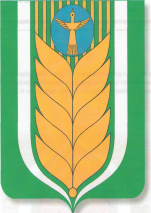 РЕСПУБЛИКА БАШКОРТОСТАНАДМИНИСТРАЦИЯ СЕЛЬСКОГО ПОСЕЛЕНИЯ ТРОИЦКИЙ СЕЛЬСОВЕТ  МУНИЦИПАЛЬНОГО РАЙОНА БЛАГОВАРСКИЙ РАЙОН             452743,Троицкий ауылы,Үзәк урамы 54Тел. (34747) 41-6-46452743,с.Троицкий ул. Центральная, 54Тел. (34747) 41-6-46УТВЕРЖДЕНО  Постановлением администрации сельского  поселения Троицкий  сельсовет  муниципального района    Благоварский район Республики Башкортостан    от 28 февраля 2022 г. № 5                                                                                                                                                                                                                                                                                                                                                                                                                                                                                                                                                            Наименование муниципальной программы«Комплексное развитие территории сельского поселения Троицкий  сельсовет муниципального района Благоварский район» на 2018-2024 годыОснование для разработки муниципальной программыФедеральный закон Российской Федерации от 06.10.2003 года №131-ФЗ «Об общих принципах организации местного самоуправления в Российской Федерации», Устав сельского поселения Троицкий сельсовет муниципального района Благоварский район Республики Башкортостан.Заказчик         
муниципальной программы        Администрация сельского поселения  Троицкий  сельсовет муниципального района Благоварский район Республики БашкортостанОтветственный исполнитель        
муниципальной программы        Администрация сельского поселения  Троицкий  сельсовет муниципального района Благоварский район Республики БашкортостанЦели и задачи                    
муниципальной программы        Цели программы:1. Совершенствование и развитие системы  комплексного благоустройства, жилищно-коммунального хозяйства сельского поселения Троицкий сельсовет муниципального района Благоварский район Республики Башкортостан, повышение качества и надежности предоставления коммунальных услуг населению, улучшение экологической ситуации в поселении, создание комфортных условий проживания и отдыха населения;2. Обеспечение охраны жизни, здоровья граждан и их имущества, гарантий их законных прав на безопасные условия движения на дорогах; 3. Совершенствование и развитие системы землеустройства и землепользования в сельском поселении Троицкий  сельсовет муниципального района Благоварский район Республики Башкортостан;4. Осуществлять первичный воинский учет граждан, пребывающих в запасе, и граждан, подлежащих призыву на военную службу, проживающих или пребывающих (на срок более 3 месяцев) на территории сельского поселения;5.Вести и хранить документы первичного воинского учета в порядке и по формам, определяемым Министерством обороны РФ.Задачи программы:1.Содержание  муниципальных  объектов коммунальной инфраструктуры; - улучшение внешнего облика и экологического состояния сельского поселения Троицкий  сельсовет муниципального района Благоварский район Республики Башкортостан;  - обеспечение комплексного подхода к решению вопросов благоустройства улиц, тротуаров, скверов, общественных зеленых зон в соответствии с утверждёнными нормами и правилами;- повышение качественного уровня благоустроенности территорий общего пользования площадей, улиц, парков и скверов;- обеспечение безопасности жизни и здоровья жителей поселения (валка аварийных деревьев); - привлечение к активному участию в решении вопросов благоустройства и поддержания санитарного порядка на территориях общего пользования, прилегающих территорий и закрепленных участков трудовые коллективы учреждений, организаций и предприятий всех форм собственности, индивидуальных предпринимателей; - активизация работы населения по благоустройству и наведению санитарного порядка на придомовых и уличных территориях.-обеспечение населения питьевой водой, соответствующей требованиям безопасности и качества в интересах удовлетворения жизненных потребностей и охраны здоровья граждан.2. Создание системы профилактических мер, направленных на формирование у участников дорожного движения законопослушного поведения;- совершенствование системы мер по предупреждению детского дорожно-транспортного травматизма; - совершенствование организации движения транспортных средств и пешеходов в результате проведения организационно-планировочных мер;- снижение количества дорожно-транспортных происшествий с участием пешеходов.3. Проведение мероприятий, направленных на оформление права муниципальной собственности на земельные участки под объектами недвижимости, находящихся в муниципальной собственности, проведение землеустроительных работ на этих участках ;- организация взаимодействия между Администрации  сельского поселения Троицкий  сельсовет муниципального района Благоварский район Республики Башкортостан с предприятиями, организациями и учреждениями при решении вопросов землеустройства и землепользования в сельском поселении Троицкий  сельсовет;- улучшение внешнего вида, санитарного состояния, использования земельных участков каждого населенного пункта;- обеспечение проведения карантинных мероприятий на землях сельского поселения;- поддержание порядка на земельных участках общего пользования, на участках без правообладателей;- ускорение оформления использования земель сельскохозяйственного назначения в соответствии с земельным законодательством;-привлечение жителей к участию в решении проблем землепользования и землеустройства.4. Организация работы по первичному воинскому учету граждан, проживающих на территории сельского поселения.Сроки реализации                 
муниципальной программы        2018-2024 годыПеречень подпрограмм             
муниципальной программы        

Подпрограмма 1. «Благоустройство территории сельского поселения Троицкий сельсовет  муниципального района Благоварский район» на 2018-2024 годы Подпрограмма 2. «Дорожная деятельность в сельском поселении Троицкий сельсовет  муниципального района Благоварский район» на 2018-2024 годы Подпрограмма 3. «Развитие земельных и имущественных отношений в сельском поселении Троицкий сельсовет муниципального района Благоварский район» на 2018-2024 годыПодпрограмма 4. «Осуществление государственных полномочий по первичному воинскому учету на территории сельского поселения Троицкий сельсовет муниципального района Благоварский район» на 2018-2024 годы» Объемы финансирования            
муниципальной программы        
по годам реализации, тыс. рублей Объем финансирования программы  составит 5154,4  тыс. руб., в том числе по годам: 2018 год –  867,5 тыс. руб., из нихБюджет РФ – 70,7 тыс. руб.;Бюджет РБ – 566,5 тыс. руб.; Бюджет МР – 195,6 тыс. руб.;Бюджет СП – 34,7 тыс. руб. 2019 год –  1158,1 тыс. руб., из нихБюджет РФ – 68,7 тыс. руб.;Бюджет РБ –700 тыс. руб.; Бюджет МР – 330,0  тыс. руб.;Бюджет СП – 59,4 тыс. руб. 2020 год –  1025,5 тыс. руб., из нихБюджет РФ – 74,0 тыс. руб.;Бюджет РБ – 700 тыс. руб.; Бюджет МР – 238,9   тыс. руб.;Бюджет СП – 12,6 тыс. руб. 2021 год –  968,3 тыс. руб., из нихБюджет РФ – 75,8 тыс. руб.;Бюджет РБ – 500 тыс. руб.; Бюджет МР – 366,7  тыс. руб.;Бюджет СП – 25,8  тыс. руб. 2022 год –  903,4 тыс. руб., из нихБюджет РФ – 78,2 тыс. руб.;Бюджет РБ –500 тыс. руб.; Бюджет МР – 213,0  тыс. руб.;Бюджет СП – 112,2 тыс. руб. 2023 год –  147,2 тыс. руб., из нихБюджет РФ – 81,3 тыс. руб.;Бюджет РБ –  0 тыс. руб.; Бюджет МР – 0  тыс. руб.;Бюджет СП – 65,9 тыс. руб. 2024 год –  84,4 тыс. руб., из нихБюджет РФ – 84,4 тыс. руб.;Бюджет РБ – 0 тыс. руб.; Бюджет МР – 0  тыс. руб.;Бюджет СП – 0 тыс. руб. Объемы бюджетного финансирования ежегодно уточняются  в установленном порядке  в процессе исполнения бюджета сельского поселения и при формировании бюджета сельского поселения на  очередной финансовый год и плановый период.   Ожидаемые результаты     реализации программы  Реализация мероприятий программы приведет к достижению следующих результатов:- выполнение в соответствии с разработанными планами мероприятий, направленных на улучшение благоустройства и санитарного, экологического состояния населенных пунктов, широкое привлечение к этим работам коллективов организаций;- обеспечение четкой работы жилищно-коммунальных  и других организаций, по санитарному содержанию  населенных пунктов и прилегающих к ним территорий, кладбищ и других объектов благоустройства, а также  организаций по уходу за прилегающими и закрепленными за ними территориями; -  широкое привлечение населения к благоустройству и развитию коммунального хозяйства, обеспечению сохранности и организации текущего содержания дворовых территорий, и других объектов благоустройства и озеленения;- ежегодное проведение смотров на лучшее благоустройство и озеленение собственных и прилегающих территорий организаций, жилищного  фонда граждан с обеспечением широкого освещения хода смотров и подведением итогов;- снижение уровня износа объектов коммунальной инфраструктуры;повышение качества водопроводной воды, поставляемой населению;-	снижение уровня загрязнения окружающей среды, повышение санитарно-эпидемиологического и экологического благополучия в результате ликвидации, рекультивации и строительства объектов размещения отходов;- предотвращение аварийности в населенных пунктах и на дорожно-уличной сети  сельского поселения;- сохранение жизни, здоровья и имущества участников дорожного движения, защита их законных интересов;- уменьшению недостатков, отрицательно влияющих на безопасность дорожного движения транспорта и пешеходов на территории  сельского поселения;- пополнение доходной части бюджета сельского поселения Троицкий сельсовет посредством увеличения налоговых платежей за счет переоформления земельных участков согласно земельного законодательства;-организовать и обеспечить сбор, хранение и обработку сведений, содержащихся в документах первичного воинского учета.НаименованиеКол-во домов,штОбщая площадь,кв.м% от общей площади1. Индивидуальная застройка163810070,42. Многоквартирная застройка:32340029,6Всего: 19511500100№ п/п№ п/пНаименование дороги или улицыПротяженность, мПротяженность, мПротяженность, м№ п/п№ п/пНаименование дороги или улицыВсегов том числев том числе№ п/п№ п/пНаименование дороги или улицыВсегоЩебень грунтБез покрытия112345                                                                Село Троицкий                                                                Село Троицкий                                                                Село Троицкий                                                                Село Троицкий                                                                Село Троицкий                                                                Село Троицкий11ул.Молодежная114583031522ул.Полевая 1670142025033ул.Центральная15931593-Деревня АхуновоДеревня АхуновоДеревня АхуновоДеревня АхуновоДеревня АхуновоДеревня Ахуново11ул. Молодежная271-27122ул. Центральная 300300-33ул.Сафонова 3104526544ул.Мира 372372-55ул.Садовая691-69166ул.Цветочная 310-310ИТОГОпо сельскому поселению Троицкий сельсовет666245602102                                Сооружения,характеристика   Головные подстанции: - местоположение- количество трансформаторных подстанций, количество и  мощность трансформаторов   ПС «Языково»45ул.Подстанция   ПС 110/35/6 кВ ПС 110/10 Кучербаево 328   Протяженность и марки электрических сетей н.п.     Сети 6-10 кВ: - воздушные.от ПС Языково-33кмот ПС Кучербай-24км № п/пТип ТП,мощность трансформаторов на п/ст.Место расположенияООО «Башкирэнерго»1КТП-2115с. Троицкий, ул.Молодежная2КТП-2114с. Троицкий, ул.Полевая3КТП-2116с. Троицкий, ул.Полевая4КТП-2351с. Троицкий, ул.Центральная5КТП-2113с. Троицкий, ул Центральная6КТП-2117с. Троицкий, ул Центральная7КТП-2125д. Ахуново, ул. Садовая8КТП-2126д. Ахуново, ул. Цветочная                      Сооружения, характеристикиСовременное положение                                                1                          2АТС М 200             местоположение             емкостьс. Троицкийул.Центральная, 54256 номеровНаличие распределительных телефонных шкафов             таксофонПротяженность линий связи_ шт1шт.__кмАТС М 50/200             местоположение             емкостьд. АхуновоЦентральная 7264Наличие распределительных телефонных шкафов             таксофонПротяженность линий связи_ шт1 шт__ кмОтветственный исполнитель Администрация сельского поселения Троицкий сельсовет муниципального района Благоварский районЦели подпрограммыСовершенствование и развитие системы  комплексного благоустройства, жилищно-коммунального хозяйства сельского поселения Троицкий сельсовет муниципального района Благоварский район Республики Башкортостан, повышение качества и надежности предоставления коммунальных услуг населению, улучшение экологической ситуации в поселении, создание комфортных условий проживания и отдыха населения.Задачи подпрограммы      - содержание  муниципальных  объектов коммунальной инфраструктуры;  улучшение экологической ситуации. - улучшение внешнего облика и экологического состояния сельского поселения Троицкий сельсовет муниципального района Благоварский район Республики Башкортостан;  - обеспечение комплексного подхода к решению вопросов благоустройства улиц, тротуаров, скверов, общественных зеленых зон  в соответствии с утверждёнными нормами и правилами;- повышение качественного уровня благоустроенности территорий общего пользования площадей, улиц, парков и скверов;- обеспечение безопасности жизни и здоровья жителей поселения (валка аварийных деревьев); - привлечение к активному участию в решении вопросов благоустройства и поддержания санитарного порядка на территориях общего пользования, прилегающих территорий и закрепленных участков трудовые коллективы учреждений, организаций и предприятий всех форм собственности, индивидуальных предпринимателей; - активизация работы населения   по благоустройству  и наведению санитарного порядка на придомовых и уличных территориях.- Обеспечение населения питьевой водой, соответствующей требованиям безопасности и качества в интересах удовлетворения жизненных потребностей и охраны здоровья граждан;- Улучшение ситуации в области обращения с отходами производства и потребления.Важнейшие целевые индикаторы и показатели подпрограммы1.Степень износа объектов коммунальной инфраструктуры;2.Доля сетей теплоснабжения, водоснабжения, водоотведения нуждающихся в замене;3. Процент освещенности населенных пунктов;4.Доля средств на благоустройство в общем объеме расходов сельского поселения.Сроки            реализации подпрограммы  2018 - 2024 годы.                              Объемы и источники финансирования подпрограммыОбъем финансирования подпрограммы   составит  3278,4 тыс. руб.в том числе по годам:2018 год – 602,1 тыс.руб., из нихБюджет РФ – 0 тыс. руб.;Бюджет РБ – 566,5 тыс. руб.; Бюджет МР – 0   тыс. руб.;Бюджет СП – 34,7 тыс. руб.                                           2019 год –  759,4 тыс. руб., из нихБюджет РФ – 0 тыс. руб.;Бюджет РБ – 700,0 тыс. руб.; Бюджет МР – 0  тыс. руб.;Бюджет СП – 59,4 тыс. руб. 2020 год –  712,6 тыс. руб., из нихБюджет РФ – 0 тыс. руб.;Бюджет РБ – 700,0 тыс. руб.; Бюджет МР – 0 тыс. руб.;Бюджет СП – 12,6  тыс. руб. 2021 год –  525,8 тыс. руб., из нихБюджет РФ – 0 тыс. руб.;Бюджет РБ – 500 тыс. руб.; Бюджет МР – 0  тыс. руб.;Бюджет СП – 25,8 тыс. руб. 2022 год – 612,6 тыс. руб., из нихБюджет РФ – 0 тыс. руб.;Бюджет РБ –500 тыс. руб.; Бюджет МР – 0  тыс. руб.;Бюджет СП – 112,2 тыс. руб. 2023 год –  65,9 тыс. руб., из нихБюджет РФ – 0 тыс. руб.;Бюджет РБ – 0 тыс. руб.; Бюджет МР – 0  тыс. руб.;Бюджет СП – 65,9 тыс. руб. 2024 год – 0 тыс. руб., из нихБюджет РФ – 0 тыс. руб.;Бюджет РБ – 0 тыс. руб.; Бюджет МР – 0  тыс. руб.;Бюджет СП – 0 тыс. руб.      Объемы бюджетного финансирования ежегодно уточняются  в установленном порядке  в процессе исполнения бюджета сельского поселения и при формировании бюджета сельского поселения на  очередной финансовый год и плановый период.   Ожидаемые результаты     реализации подпрограммы  Реализация мероприятий подпрограммы приведет к достижению следующих результатов:- выполнение в соответствии с разработанными планами мероприятий, направленных на улучшение благоустройства и санитарного, экологического состояния населенных пунктов, широкое привлечение к этим работам коллективов организаций- обеспечение четкой работы жилищно-коммунальных  и других организаций, по санитарному содержанию  населенных пунктов и прилегающих к ним территорий, кладбищ и других объектов благоустройства, а также  организаций по уходу за прилегающими и закрепленными за ними территориями; -  широкое привлечение населения к благоустройству и развитию коммунального хозяйства, обеспечению сохранности и организации текущего содержания дворовых территорий, и других объектов благоустройства и озеленения;- ежегодное проведение смотров на лучшее благоустройство и озеленение собственных и прилегающих территорий организаций, жилищного  фонда граждан с обеспечением широкого освещения хода смотров и подведением итогов.- снижение уровня износа объектов коммунальной инфраструктуры;повышение качества водопроводной воды, поставляемой населению;-	снижение уровня загрязнения окружающей среды, повышение санитарно-эпидемиологического и экологического благополучия в результате ликвидации, рекультивации и строительства объектов размещения отходов.Цель ПрограммыОбеспечение охраны жизни, здоровья граждан и их имущества, гарантий их законных прав на безопасные условия движения на дорогахЗадачи Программы - создание системы профилактических мер, направленных на формирование у участников дорожного движения законопослушного поведения;- совершенствование системы мер по предупреждению детского дорожно-транспортного травматизма; - совершенствование организации движения транспортных средств и пешеходов в результате проведения организационно-планировочных мер;- Снижение количества дорожно-транспортных происшествий с участием пешеходовСроки реализации Программы2018-2024 годыИсполнители программы- Администрация  сельского поселения Троицкий сельсовет муниципального района Благоварский район Республики Башкортостан;Объем и источники финансирования ПрограммыОбъем финансирования подпрограммы за счет средств:бюджета сельского поселения составит 0,0  тыс. руб., за счет средств МР 1344,2  тыс.руб. в том числе по годам:                       2018 год –  195,6 тыс. руб., из нихБюджет РБ –0 тыс. руб.; Бюджет МР – 195,6   тыс. руб.;Бюджет СП – 0 тыс. руб. 2019 год –  330,0 тыс. руб., из нихБюджет РБ –0 тыс. руб.; Бюджет МР – 330,0   тыс. руб.;Бюджет СП – 0 тыс. руб. 2020 год –  238,9 тыс. руб., из нихБюджет РБ –0 тыс. руб.; Бюджет МР – 238,9  тыс. руб.;Бюджет СП – 0 тыс. руб. 2021 год –  366,7 тыс. руб., из нихБюджет РБ –0 тыс. руб.; Бюджет МР – 366,7 тыс. руб.;Бюджет СП – 0 тыс. руб. 2022 год –  213,0 тыс. руб., из нихБюджет РБ –0 тыс. руб.; Бюджет МР – 213,0 тыс. руб.;Бюджет СП – 0 тыс. руб.  2023 год –  0 тыс. руб., из нихБюджет РБ –0 тыс. руб.; Бюджет МР – 0  тыс. руб.;Бюджет СП – 0 тыс. руб.                    2024 год –  0 тыс. руб., из нихБюджет РБ –0 тыс. руб.; Бюджет МР – 0  тыс. руб.;Бюджет СП – 0 тыс. руб.   Объемы бюджетного финансирования ежегодно уточняются  в установленном порядке  в процессе исполнения бюджета сельского поселения и при формировании бюджета сельского поселения на  очередной финансовый год и плановый период. Ожидаемые конечные результаты реализации Программы- Предотвращение аварийности в населенных пунктах и на дорожно-уличной сети  сельского поселения;- Сохранение жизни, здоровья и имущества участников дорожного движения, защита их законных интересов;- Уменьшению недостатков, отрицательно влияющих на безопасность дорожного движения транспорта и пешеходов на территории  сельского поселения.Основная цель Программы- совершенствование и развитие системы землеустройства и землепользования в сельском поселении Троицкий сельсовет муниципального района Благоварский район Республики БашкортостанОсновные задачи Программы- проведение мероприятий, направленных на оформление права муниципальной собственности на земельные участки под объектами недвижимости, находящихся в муниципальной собственности, проведение землеустроительных работ на этих участках (6 объектов).- организация взаимодействия между Администрации  сельского поселения Троицкий  сельсовет муниципального района Благоварский район Республики Башкортостан с предприятиями, организациями и учреждениями при решении вопросов землеустройства и землепользования в сельском поселении Троицкий сельсовет ;- улучшение внешнего вида, санитарного состояния, использования земельных участков каждого населенного пункта;- обеспечение проведения карантинных мероприятий на землях сельского поселения;- поддержание порядка на земельных участках общего пользования, на участках без правообладателей;- ускорение оформления использования земель сельскохозяйственного назначения в соответствии с земельным законодательством;-привлечение жителей к участию в решении проблем землепользования и землеустройства;Сроки реализацииПрограммы- 2018-2024 годыОбъемы и источникифинансированияПрограммы- общий объем финансирования Программы составляет:в 2018-2024 годах –    0   тыс. рублей, в том числе:средства бюджета поселения –   0  тыс. рублей,средства Республики Башкортостан 0 тыс.рублей.Объем финансирования по годам:2018 год – 0  тыс. рублей в т.ч.Бюджет РБ -0,Бюджет СП - 02019 год – 0  тыс. рублей в т.ч. Бюджет РБ -0,Бюджет СП - 0;2020 год – 0  тыс. рублей в т.ч.Бюджет РБ -0,Бюджет СП - 0;2021 год – 0 тыс.рублей в т. ч.Бюджет РБ -0,Бюджет СП - 0.2022 год – 0 тыс.рублей в т. ч.Бюджет РБ -0,Бюджет СП - 0.2023 год – 0 тыс.рублей в т. ч.Бюджет РБ -0,Бюджет СП - 0.2024 год – 0 тыс.рублей в т. ч.Бюджет РБ -0,Бюджет СП - 0.      Бюджетные ассигнования, предусмотренные в плановом периоде 2018-2024 годов, могут быть уточнены при формировании проектов решений заседания депутатов  сельского поселения Троицкий  сельсовет о бюджете  сельского поселения Троицкий  сельсовет муниципального района Благоварскийй район РБ на 2018- 2024 годы.Ожидаемые конечныерезультаты реализации ПрограммыПополнение доходной части бюджета  сельского поселения Троицкий  сельсовет посредством увеличения налоговых платежей за счет переоформления земельных участков согласно земельного законодательства.Система организации контроля за исполнениемПрограммы- контроль за ходом реализации программы осуществляет Администрация  сельского поселения Троицкий сельсовет в соответствии с ее полномочиями, установленными федеральным и областным законодательствомОтветственный исполнитель Администрация сельского поселения Троицкий сельсовет муниципального района Благоварский районЦели подпрограммы- Осуществлять первичный воинский учет граждан, пребывающих в запасе, и граждан, подлежащих призыву на военную службу, проживающих или пребывающих (на срок более 3 месяцев) на территории сельского поселения; - оповещать граждан, зарегистрированных на территории сельского поселения и состоящих на воинском учёте, о вызовах в военный комиссариат на призывную комиссию, медицинское обследование;- выявлять совместно с органами внутренних дел граждан, проживающих или пребывающих (на срок более 3 месяцев) на территории сельского поселения и подлежащих постановке на воинский учет; - вести и хранить документы первичного воинского учета в порядке и по формам, определяемым Министерством обороны РФ.Задачи подпрограммы      Организация работы по первичному воинскому учету граждан, проживающих на территории сельского поселения; Важнейшие целевые индикаторы и показатели подпрограммы1.Доля освоенных средств к общему объему средств, предусмотренных на осуществление  первичного воинского учета2.Полнота и достоверность документов первичного воинского учета в органах местного самоуправленияЭтапы и сроки            реализации подпрограммы  2018 - 2024 годы без деления на этапы.                              Объемы и источники финансирования подпрограммыОбъем финансирования подпрограммы за счет средств бюджета сельского поселения составит 533,1 тыс. руб., в том числе по годам:                                           2018 год –     70,7 тыс. руб., из нихБюджет РФ –70,7 тыс. руб.; 2019 год –      68,7 тыс. руб., из нихБюджет РФ – 68,7 тыс. руб.; 2020 год –     74,0  тыс. руб., из нихБюджет РФ – 74,0  тыс. руб.2021 год –     75,8 тыс. руб., из нихБюджет РФ – 75,8 тыс. руб.2022 год –     78,2 тыс. руб., из нихБюджет РФ – 78,2 тыс. руб.2023 год –     81,3 тыс. руб., из нихБюджет РФ – 81,3 тыс. руб.2024 год –     84,4 тыс. руб., из нихБюджет РФ – 84,4 тыс. руб.Объемы бюджетного финансирования ежегодно уточняются  в установленном порядке  в процессе исполнения бюджета сельского поселения и при формировании бюджета сельского поселения на  очередной финансовый год и плановый период.                   Ожидаемые результаты     реализации подпрограммы  Реализация программных мероприятий  обеспечит:   организовать и обеспечить сбор, хранение и обработку сведений, содержащихся в документах первичного воинского учета;поддержание в актуальном состоянии сведений, содержащихся в документах первичного воинского учета, и обеспечение поддержания в актуальном состоянии сведений, содержащихся в документах воинского учета;организовать и обеспечить постановку граждан на воинский учет;организовать и обеспечить снятия граждан с воинского учета.Движение ресурсовВсегоиз них:из них:из них:из них:Движение ресурсовВсегограждан, пребывающих в запасеграждан, пребывающих в запасеграждан, пребывающих в запасеГраждан подлежащих призыву на военную службу, не пребывающие в запасеДвижение ресурсовВсеговсегов том числев том числеГраждан подлежащих призыву на военную службу, не пребывающие в запасеДвижение ресурсовВсеговсегоофицеров запасапрапорщиков, сержантов, солдат запасаГраждан подлежащих призыву на военную службу, не пребывающие в запасеУбылов т.ч. по возрасту777070Прибыло55-50Приложение №1к муниципальной программе«Комплексное развитие территориисельского поселения Троицкийсельсовет муниципального  районаБлаговарский район на 2018-2024 годы»№  
п/пЦелевые показатели  (индикаторы)Ед. 
изм.Значение показателя (индикатора)Значение показателя (индикатора)Значение показателя (индикатора)Значение показателя (индикатора)Значение показателя (индикатора)Значение показателя (индикатора)Значение показателя (индикатора)Значение показателя (индикатора)Значение показателя (индикатора)Значение показателя (индикатора)Значение показателя (индикатора)Значение показателя (индикатора)Значение показателя (индикатора)Значение показателя (индикатора)№  
п/пЦелевые показатели  (индикаторы)Ед. 
изм.Годы реализации ПрограммыГоды реализации ПрограммыГоды реализации ПрограммыГоды реализации ПрограммыГоды реализации ПрограммыГоды реализации ПрограммыГоды реализации ПрограммыГоды реализации ПрограммыГоды реализации ПрограммыГоды реализации ПрограммыГоды реализации ПрограммыГоды реализации ПрограммыГоды реализации ПрограммыГоды реализации Программы№  
п/пЦелевые показатели  (индикаторы)Ед. 
изм.201820182018201920192019202020202020202120212021202220222022202320232023202420242024123555666777888999101010111111Подпрограмма 1. «Благоустройство территории сельского поселения Троицкий совет муниципального района Благоварский район» на 2018 – 2022 годыПодпрограмма 1. «Благоустройство территории сельского поселения Троицкий совет муниципального района Благоварский район» на 2018 – 2022 годыПодпрограмма 1. «Благоустройство территории сельского поселения Троицкий совет муниципального района Благоварский район» на 2018 – 2022 годыПодпрограмма 1. «Благоустройство территории сельского поселения Троицкий совет муниципального района Благоварский район» на 2018 – 2022 годыПодпрограмма 1. «Благоустройство территории сельского поселения Троицкий совет муниципального района Благоварский район» на 2018 – 2022 годыПодпрограмма 1. «Благоустройство территории сельского поселения Троицкий совет муниципального района Благоварский район» на 2018 – 2022 годыПодпрограмма 1. «Благоустройство территории сельского поселения Троицкий совет муниципального района Благоварский район» на 2018 – 2022 годыПодпрограмма 1. «Благоустройство территории сельского поселения Троицкий совет муниципального района Благоварский район» на 2018 – 2022 годыПодпрограмма 1. «Благоустройство территории сельского поселения Троицкий совет муниципального района Благоварский район» на 2018 – 2022 годыПодпрограмма 1. «Благоустройство территории сельского поселения Троицкий совет муниципального района Благоварский район» на 2018 – 2022 годыПодпрограмма 1. «Благоустройство территории сельского поселения Троицкий совет муниципального района Благоварский район» на 2018 – 2022 годыПодпрограмма 1. «Благоустройство территории сельского поселения Троицкий совет муниципального района Благоварский район» на 2018 – 2022 годыПодпрограмма 1. «Благоустройство территории сельского поселения Троицкий совет муниципального района Благоварский район» на 2018 – 2022 годыПодпрограмма 1. «Благоустройство территории сельского поселения Троицкий совет муниципального района Благоварский район» на 2018 – 2022 годыПодпрограмма 1. «Благоустройство территории сельского поселения Троицкий совет муниципального района Благоварский район» на 2018 – 2022 годыПодпрограмма 1. «Благоустройство территории сельского поселения Троицкий совет муниципального района Благоварский район» на 2018 – 2022 годыПодпрограмма 1. «Благоустройство территории сельского поселения Троицкий совет муниципального района Благоварский район» на 2018 – 2022 годыПодпрограмма 1. «Благоустройство территории сельского поселения Троицкий совет муниципального района Благоварский район» на 2018 – 2022 годыПодпрограмма 1. «Благоустройство территории сельского поселения Троицкий совет муниципального района Благоварский район» на 2018 – 2022 годыПодпрограмма 1. «Благоустройство территории сельского поселения Троицкий совет муниципального района Благоварский район» на 2018 – 2022 годыПодпрограмма 1. «Благоустройство территории сельского поселения Троицкий совет муниципального района Благоварский район» на 2018 – 2022 годыПодпрограмма 1. «Благоустройство территории сельского поселения Троицкий совет муниципального района Благоварский район» на 2018 – 2022 годыПодпрограмма 1. «Благоустройство территории сельского поселения Троицкий совет муниципального района Благоварский район» на 2018 – 2022 годыПодпрограмма 1. «Благоустройство территории сельского поселения Троицкий совет муниципального района Благоварский район» на 2018 – 2022 годыПодпрограмма 1. «Благоустройство территории сельского поселения Троицкий совет муниципального района Благоварский район» на 2018 – 2022 годыПодпрограмма 1. «Благоустройство территории сельского поселения Троицкий совет муниципального района Благоварский район» на 2018 – 2022 годы1.Электроэнергия сетей уличного освещения тыс. квт/ч33,833,833,830,130,130,125,525,525,524,824,824,824,824,824,82.Благоустройство существующих детских, спортивных площадок, мест массового отдыха жителей.шт.1качели1качели1качели1качели1качели1качели1огораж.1огораж.1огораж.освещениеосвещениеосвещениеосвещениеосвещениеосвещение3.Установка, ремонт и замена уличных светильников, таймеров, ламп.шт.30ламп30ламп30ламп-/7/50диод-/7/50диод-/7/50диод20ламп, 10свети-в20ламп, 10свети-в20ламп, 10свети-в3таймера,15лам3таймера,15лам3таймера,15лам7фотореле,15ламп7фотореле,15ламп7фотореле,15ламп4.Строительство   и ремонт ограждения территории кладбищшт.---111---1111115.Благоустройство кладбищшт.---3333333333336.Посадка саженцев, устройство клумб шт.---5050503535353030303030307.Ликвидация несанкционированных свалок и навалов мусорашт.1112222222222228.Благоустройство колодцашт.---------------9.Благоустройство родникашт.---------------10.Мероприятия по удалению сухостойных, больных и аварийных деревьевшт.55511155555555511.Обустройство пирсов для нужд пожаротушенияшт.---111111------12.Скашивание травы и обработка территории от насекомыхга15151515151515151515151515151513.Установка указателей с названием улиц и номерами домовшт.333222222222222Подпрограмма 2. «Дорожная деятельность в сельском поселении Троицкий сельсовет  муниципального района Благоварский район» на 2018-2022 годы Подпрограмма 2. «Дорожная деятельность в сельском поселении Троицкий сельсовет  муниципального района Благоварский район» на 2018-2022 годы Подпрограмма 2. «Дорожная деятельность в сельском поселении Троицкий сельсовет  муниципального района Благоварский район» на 2018-2022 годы Подпрограмма 2. «Дорожная деятельность в сельском поселении Троицкий сельсовет  муниципального района Благоварский район» на 2018-2022 годы Подпрограмма 2. «Дорожная деятельность в сельском поселении Троицкий сельсовет  муниципального района Благоварский район» на 2018-2022 годы Подпрограмма 2. «Дорожная деятельность в сельском поселении Троицкий сельсовет  муниципального района Благоварский район» на 2018-2022 годы Подпрограмма 2. «Дорожная деятельность в сельском поселении Троицкий сельсовет  муниципального района Благоварский район» на 2018-2022 годы Подпрограмма 2. «Дорожная деятельность в сельском поселении Троицкий сельсовет  муниципального района Благоварский район» на 2018-2022 годы Подпрограмма 2. «Дорожная деятельность в сельском поселении Троицкий сельсовет  муниципального района Благоварский район» на 2018-2022 годы Подпрограмма 2. «Дорожная деятельность в сельском поселении Троицкий сельсовет  муниципального района Благоварский район» на 2018-2022 годы Подпрограмма 2. «Дорожная деятельность в сельском поселении Троицкий сельсовет  муниципального района Благоварский район» на 2018-2022 годы Подпрограмма 2. «Дорожная деятельность в сельском поселении Троицкий сельсовет  муниципального района Благоварский район» на 2018-2022 годы Подпрограмма 2. «Дорожная деятельность в сельском поселении Троицкий сельсовет  муниципального района Благоварский район» на 2018-2022 годы Подпрограмма 2. «Дорожная деятельность в сельском поселении Троицкий сельсовет  муниципального района Благоварский район» на 2018-2022 годы Подпрограмма 2. «Дорожная деятельность в сельском поселении Троицкий сельсовет  муниципального района Благоварский район» на 2018-2022 годы Подпрограмма 2. «Дорожная деятельность в сельском поселении Троицкий сельсовет  муниципального района Благоварский район» на 2018-2022 годы Подпрограмма 2. «Дорожная деятельность в сельском поселении Троицкий сельсовет  муниципального района Благоварский район» на 2018-2022 годы Подпрограмма 2. «Дорожная деятельность в сельском поселении Троицкий сельсовет  муниципального района Благоварский район» на 2018-2022 годы Подпрограмма 2. «Дорожная деятельность в сельском поселении Троицкий сельсовет  муниципального района Благоварский район» на 2018-2022 годы Подпрограмма 2. «Дорожная деятельность в сельском поселении Троицкий сельсовет  муниципального района Благоварский район» на 2018-2022 годы Подпрограмма 2. «Дорожная деятельность в сельском поселении Троицкий сельсовет  муниципального района Благоварский район» на 2018-2022 годы Подпрограмма 2. «Дорожная деятельность в сельском поселении Троицкий сельсовет  муниципального района Благоварский район» на 2018-2022 годы Подпрограмма 2. «Дорожная деятельность в сельском поселении Троицкий сельсовет  муниципального района Благоварский район» на 2018-2022 годы Подпрограмма 2. «Дорожная деятельность в сельском поселении Троицкий сельсовет  муниципального района Благоварский район» на 2018-2022 годы Подпрограмма 2. «Дорожная деятельность в сельском поселении Троицкий сельсовет  муниципального района Благоварский район» на 2018-2022 годы Подпрограмма 2. «Дорожная деятельность в сельском поселении Троицкий сельсовет  муниципального района Благоварский район» на 2018-2022 годы 1.Содержание автомобильных дорог общего пользования местного значения и искусственных сооружений на нихкмкм7777777777777772.в том числе: 3.Расчистка дорог от снега кмкм7777777777777774.Ремонт дороги с.Троицкий ул.Центральная,Молодежнаякмкм0,220,220,220,220,220,22---------12337777777777777775.Ремонт дороги д.Ахуново ул.Садовая,Мира,Цветочная,Центральнаякмкм1,351,351,350,60,60,60,50,50,50,60,60,6Подпрограмма 3.  «Развитие земельных и имущественных отношений в сельском поселении Троицкий сельсовет муниципального района Благоварский район» на 2018-2022 годыПодпрограмма 3.  «Развитие земельных и имущественных отношений в сельском поселении Троицкий сельсовет муниципального района Благоварский район» на 2018-2022 годыПодпрограмма 3.  «Развитие земельных и имущественных отношений в сельском поселении Троицкий сельсовет муниципального района Благоварский район» на 2018-2022 годыПодпрограмма 3.  «Развитие земельных и имущественных отношений в сельском поселении Троицкий сельсовет муниципального района Благоварский район» на 2018-2022 годыПодпрограмма 3.  «Развитие земельных и имущественных отношений в сельском поселении Троицкий сельсовет муниципального района Благоварский район» на 2018-2022 годыПодпрограмма 3.  «Развитие земельных и имущественных отношений в сельском поселении Троицкий сельсовет муниципального района Благоварский район» на 2018-2022 годыПодпрограмма 3.  «Развитие земельных и имущественных отношений в сельском поселении Троицкий сельсовет муниципального района Благоварский район» на 2018-2022 годыПодпрограмма 3.  «Развитие земельных и имущественных отношений в сельском поселении Троицкий сельсовет муниципального района Благоварский район» на 2018-2022 годыПодпрограмма 3.  «Развитие земельных и имущественных отношений в сельском поселении Троицкий сельсовет муниципального района Благоварский район» на 2018-2022 годыПодпрограмма 3.  «Развитие земельных и имущественных отношений в сельском поселении Троицкий сельсовет муниципального района Благоварский район» на 2018-2022 годыПодпрограмма 3.  «Развитие земельных и имущественных отношений в сельском поселении Троицкий сельсовет муниципального района Благоварский район» на 2018-2022 годыПодпрограмма 3.  «Развитие земельных и имущественных отношений в сельском поселении Троицкий сельсовет муниципального района Благоварский район» на 2018-2022 годыПодпрограмма 3.  «Развитие земельных и имущественных отношений в сельском поселении Троицкий сельсовет муниципального района Благоварский район» на 2018-2022 годыПодпрограмма 3.  «Развитие земельных и имущественных отношений в сельском поселении Троицкий сельсовет муниципального района Благоварский район» на 2018-2022 годыПодпрограмма 3.  «Развитие земельных и имущественных отношений в сельском поселении Троицкий сельсовет муниципального района Благоварский район» на 2018-2022 годыПодпрограмма 3.  «Развитие земельных и имущественных отношений в сельском поселении Троицкий сельсовет муниципального района Благоварский район» на 2018-2022 годыПодпрограмма 3.  «Развитие земельных и имущественных отношений в сельском поселении Троицкий сельсовет муниципального района Благоварский район» на 2018-2022 годыПодпрограмма 3.  «Развитие земельных и имущественных отношений в сельском поселении Троицкий сельсовет муниципального района Благоварский район» на 2018-2022 годыПодпрограмма 3.  «Развитие земельных и имущественных отношений в сельском поселении Троицкий сельсовет муниципального района Благоварский район» на 2018-2022 годыПодпрограмма 3.  «Развитие земельных и имущественных отношений в сельском поселении Троицкий сельсовет муниципального района Благоварский район» на 2018-2022 годыПодпрограмма 3.  «Развитие земельных и имущественных отношений в сельском поселении Троицкий сельсовет муниципального района Благоварский район» на 2018-2022 годыПодпрограмма 3.  «Развитие земельных и имущественных отношений в сельском поселении Троицкий сельсовет муниципального района Благоварский район» на 2018-2022 годыПодпрограмма 3.  «Развитие земельных и имущественных отношений в сельском поселении Троицкий сельсовет муниципального района Благоварский район» на 2018-2022 годы1.Количество межевых планов на земельные участки под автомобильными дорогами общего пользованияед.------------2.Количество технических паспортов на объекты недвижимостиед.111Подпрограмма 4. «Осуществление государственных полномочий по первичному воинскому учету на территории сельского поселения Троицкий сельсовет муниципального района Благоварский район» на 2018-2022 годыПодпрограмма 4. «Осуществление государственных полномочий по первичному воинскому учету на территории сельского поселения Троицкий сельсовет муниципального района Благоварский район» на 2018-2022 годыПодпрограмма 4. «Осуществление государственных полномочий по первичному воинскому учету на территории сельского поселения Троицкий сельсовет муниципального района Благоварский район» на 2018-2022 годыПодпрограмма 4. «Осуществление государственных полномочий по первичному воинскому учету на территории сельского поселения Троицкий сельсовет муниципального района Благоварский район» на 2018-2022 годыПодпрограмма 4. «Осуществление государственных полномочий по первичному воинскому учету на территории сельского поселения Троицкий сельсовет муниципального района Благоварский район» на 2018-2022 годыПодпрограмма 4. «Осуществление государственных полномочий по первичному воинскому учету на территории сельского поселения Троицкий сельсовет муниципального района Благоварский район» на 2018-2022 годыПодпрограмма 4. «Осуществление государственных полномочий по первичному воинскому учету на территории сельского поселения Троицкий сельсовет муниципального района Благоварский район» на 2018-2022 годыПодпрограмма 4. «Осуществление государственных полномочий по первичному воинскому учету на территории сельского поселения Троицкий сельсовет муниципального района Благоварский район» на 2018-2022 годыПодпрограмма 4. «Осуществление государственных полномочий по первичному воинскому учету на территории сельского поселения Троицкий сельсовет муниципального района Благоварский район» на 2018-2022 годыПодпрограмма 4. «Осуществление государственных полномочий по первичному воинскому учету на территории сельского поселения Троицкий сельсовет муниципального района Благоварский район» на 2018-2022 годыПодпрограмма 4. «Осуществление государственных полномочий по первичному воинскому учету на территории сельского поселения Троицкий сельсовет муниципального района Благоварский район» на 2018-2022 годыПодпрограмма 4. «Осуществление государственных полномочий по первичному воинскому учету на территории сельского поселения Троицкий сельсовет муниципального района Благоварский район» на 2018-2022 годыПодпрограмма 4. «Осуществление государственных полномочий по первичному воинскому учету на территории сельского поселения Троицкий сельсовет муниципального района Благоварский район» на 2018-2022 годыПодпрограмма 4. «Осуществление государственных полномочий по первичному воинскому учету на территории сельского поселения Троицкий сельсовет муниципального района Благоварский район» на 2018-2022 годыПодпрограмма 4. «Осуществление государственных полномочий по первичному воинскому учету на территории сельского поселения Троицкий сельсовет муниципального района Благоварский район» на 2018-2022 годыПодпрограмма 4. «Осуществление государственных полномочий по первичному воинскому учету на территории сельского поселения Троицкий сельсовет муниципального района Благоварский район» на 2018-2022 годыПодпрограмма 4. «Осуществление государственных полномочий по первичному воинскому учету на территории сельского поселения Троицкий сельсовет муниципального района Благоварский район» на 2018-2022 годыПодпрограмма 4. «Осуществление государственных полномочий по первичному воинскому учету на территории сельского поселения Троицкий сельсовет муниципального района Благоварский район» на 2018-2022 годыПодпрограмма 4. «Осуществление государственных полномочий по первичному воинскому учету на территории сельского поселения Троицкий сельсовет муниципального района Благоварский район» на 2018-2022 годыПодпрограмма 4. «Осуществление государственных полномочий по первичному воинскому учету на территории сельского поселения Троицкий сельсовет муниципального района Благоварский район» на 2018-2022 годыПодпрограмма 4. «Осуществление государственных полномочий по первичному воинскому учету на территории сельского поселения Троицкий сельсовет муниципального района Благоварский район» на 2018-2022 годыПодпрограмма 4. «Осуществление государственных полномочий по первичному воинскому учету на территории сельского поселения Троицкий сельсовет муниципального района Благоварский район» на 2018-2022 годыПодпрограмма 4. «Осуществление государственных полномочий по первичному воинскому учету на территории сельского поселения Троицкий сельсовет муниципального района Благоварский район» на 2018-2022 годыПодпрограмма 4. «Осуществление государственных полномочий по первичному воинскому учету на территории сельского поселения Троицкий сельсовет муниципального района Благоварский район» на 2018-2022 годы1.Целевое использование средств, полученных на выполнение государственных полномочий РФ на осуществление первичного воинского учета%1001001001001001002.Документальное оформление сведений воинского учета о гражданах, состоящих на воинском учете%100100100100100100100100100Приложение №2к муниципальной программе«Комплексное развитие территориисельского поселения  Троицкийсельсовет муниципального районаБлаговарский район на 2018-2024 годы»№ п/пНаименованиепрограммного мероприятияИсполнительСрок   исполнения
Источники   
финансированияОбъемы финансирования, (тыс. руб.) Объемы финансирования, (тыс. руб.) Объемы финансирования, (тыс. руб.) Объемы финансирования, (тыс. руб.) Объемы финансирования, (тыс. руб.) Объемы финансирования, (тыс. руб.) Объемы финансирования, (тыс. руб.) Объемы финансирования, (тыс. руб.) Объемы финансирования, (тыс. руб.) Объемы финансирования, (тыс. руб.) № п/пНаименованиепрограммного мероприятияИсполнительСрок   исполнения
Источники   
финансированиявсего2018 год2019 год2020 год2021 год2022 год2023 год2023 год2024 год2024 год1234568910111213131414Подпрограмма 1. «Благоустройство территории сельского поселения Троицкий сельсовет муниципального района Благоварский район» на 2018 – 2024 годыПодпрограмма 1. «Благоустройство территории сельского поселения Троицкий сельсовет муниципального района Благоварский район» на 2018 – 2024 годыПодпрограмма 1. «Благоустройство территории сельского поселения Троицкий сельсовет муниципального района Благоварский район» на 2018 – 2024 годыПодпрограмма 1. «Благоустройство территории сельского поселения Троицкий сельсовет муниципального района Благоварский район» на 2018 – 2024 годыПодпрограмма 1. «Благоустройство территории сельского поселения Троицкий сельсовет муниципального района Благоварский район» на 2018 – 2024 годыПодпрограмма 1. «Благоустройство территории сельского поселения Троицкий сельсовет муниципального района Благоварский район» на 2018 – 2024 годыПодпрограмма 1. «Благоустройство территории сельского поселения Троицкий сельсовет муниципального района Благоварский район» на 2018 – 2024 годыПодпрограмма 1. «Благоустройство территории сельского поселения Троицкий сельсовет муниципального района Благоварский район» на 2018 – 2024 годыПодпрограмма 1. «Благоустройство территории сельского поселения Троицкий сельсовет муниципального района Благоварский район» на 2018 – 2024 годыПодпрограмма 1. «Благоустройство территории сельского поселения Троицкий сельсовет муниципального района Благоварский район» на 2018 – 2024 годыПодпрограмма 1. «Благоустройство территории сельского поселения Троицкий сельсовет муниципального района Благоварский район» на 2018 – 2024 годыПодпрограмма 1. «Благоустройство территории сельского поселения Троицкий сельсовет муниципального района Благоварский район» на 2018 – 2024 годыПодпрограмма 1. «Благоустройство территории сельского поселения Троицкий сельсовет муниципального района Благоварский район» на 2018 – 2024 годыПодпрограмма 1. «Благоустройство территории сельского поселения Троицкий сельсовет муниципального района Благоварский район» на 2018 – 2024 годыПодпрограмма 1. «Благоустройство территории сельского поселения Троицкий сельсовет муниципального района Благоварский район» на 2018 – 2024 годы1.Электроэнергия сетей уличного освещения СП Троицкий сельсоветежегодноБюджет СП162,10,90,694,794,765,965,91.Электроэнергия сетей уличного освещения СП Троицкий сельсоветежегодноБюджет РБ743,65071,210022,45005002.Благоустройство существующих детских, спортивных площадок, мест массового отдыха жителей.СП Троицкий сельсоветежегодноБюджет СП51,333,8017,517,52.Благоустройство существующих детских, спортивных площадок, мест массового отдыха жителей.СП Троицкий сельсоветБюджет РБ371,2101,2701001003.Установка, ремонт и замена уличных светильников, таймеров, ламп.СП Троицкий сельсоветежегодноБюджет РБ406,2166,28080803.Установка, ремонт и замена уличных светильников, таймеров, ламп.СП Троицкий сельсоветежегодноБюджет СП38,412,625,84.Строительство   и ремонт ограждения территории кладбищСП Троицкий сельсоветежегодноБюджет СП58,858,84.Строительство   и ремонт ограждения территории кладбищСП Троицкий сельсоветежегодноБюджет РБ172,4404092,45.Благоустройство кладбищСП Троицкий сельсоветежегодноБюджет РБ1155035306.Посадка саженцев, устройство клумб СП Троицкий сельсоветежегодноБюджет РБ805015157.Ликвидация несанкционированных свалок и навалов мусораСП Троицкий сельсоветежегодноБюджет РБ207874040408.Мероприятия по удалению сухостойных, больных и аварийных деревьевСП Троицкий сельсоветежегодноБюджет РБ41490143,815030,29.Обустройство пирсов для нужд пожаротушенияСП Троицкий сельсоветежегодноБюджет РБ1200100101010.Скашивание травы и обработка территории от насекомыхСП Троицкий сельсоветежегодноБюджет РБ1084018252511Приобретение оконСП Троицкий сельсоветБюджет РБ333312.Установка указателей с названием улиц и номерами домовСП Троицкий сельсоветежегодноБюджет РБ1973710555Подпрограмма 2. «Дорожная деятельность в сельском поселении Троицкий сельсовет  муниципального района Благоварский район» на 2018-2024 годыПодпрограмма 2. «Дорожная деятельность в сельском поселении Троицкий сельсовет  муниципального района Благоварский район» на 2018-2024 годыПодпрограмма 2. «Дорожная деятельность в сельском поселении Троицкий сельсовет  муниципального района Благоварский район» на 2018-2024 годыПодпрограмма 2. «Дорожная деятельность в сельском поселении Троицкий сельсовет  муниципального района Благоварский район» на 2018-2024 годыПодпрограмма 2. «Дорожная деятельность в сельском поселении Троицкий сельсовет  муниципального района Благоварский район» на 2018-2024 годыПодпрограмма 2. «Дорожная деятельность в сельском поселении Троицкий сельсовет  муниципального района Благоварский район» на 2018-2024 годыПодпрограмма 2. «Дорожная деятельность в сельском поселении Троицкий сельсовет  муниципального района Благоварский район» на 2018-2024 годыПодпрограмма 2. «Дорожная деятельность в сельском поселении Троицкий сельсовет  муниципального района Благоварский район» на 2018-2024 годыПодпрограмма 2. «Дорожная деятельность в сельском поселении Троицкий сельсовет  муниципального района Благоварский район» на 2018-2024 годыПодпрограмма 2. «Дорожная деятельность в сельском поселении Троицкий сельсовет  муниципального района Благоварский район» на 2018-2024 годыПодпрограмма 2. «Дорожная деятельность в сельском поселении Троицкий сельсовет  муниципального района Благоварский район» на 2018-2024 годыПодпрограмма 2. «Дорожная деятельность в сельском поселении Троицкий сельсовет  муниципального района Благоварский район» на 2018-2024 годыПодпрограмма 2. «Дорожная деятельность в сельском поселении Троицкий сельсовет  муниципального района Благоварский район» на 2018-2024 годыПодпрограмма 2. «Дорожная деятельность в сельском поселении Троицкий сельсовет  муниципального района Благоварский район» на 2018-2024 годыПодпрограмма 2. «Дорожная деятельность в сельском поселении Троицкий сельсовет  муниципального района Благоварский район» на 2018-2024 годы1.Содержание автомобильных дорог общего пользования местного значения и искусственных сооружений на нихСП Троицкий сельсоветежегодноБюджет МР812,811330,0114,5144,3213,0213,00002.Ремонт автомобильных дорог общего пользования местного значения и искусственных сооружений на нихСП Троицкий сельсоветежегодноБюджет МР531,4184,60124,4222,400000Подпрограмма 3.  «Развитие земельных и имущественных отношений в сельском поселении Троицкий  сельсовет муниципального района Благоварский район» на 2018-2024 годыПодпрограмма 3.  «Развитие земельных и имущественных отношений в сельском поселении Троицкий  сельсовет муниципального района Благоварский район» на 2018-2024 годыПодпрограмма 3.  «Развитие земельных и имущественных отношений в сельском поселении Троицкий  сельсовет муниципального района Благоварский район» на 2018-2024 годыПодпрограмма 3.  «Развитие земельных и имущественных отношений в сельском поселении Троицкий  сельсовет муниципального района Благоварский район» на 2018-2024 годыПодпрограмма 3.  «Развитие земельных и имущественных отношений в сельском поселении Троицкий  сельсовет муниципального района Благоварский район» на 2018-2024 годыПодпрограмма 3.  «Развитие земельных и имущественных отношений в сельском поселении Троицкий  сельсовет муниципального района Благоварский район» на 2018-2024 годыПодпрограмма 3.  «Развитие земельных и имущественных отношений в сельском поселении Троицкий  сельсовет муниципального района Благоварский район» на 2018-2024 годыПодпрограмма 3.  «Развитие земельных и имущественных отношений в сельском поселении Троицкий  сельсовет муниципального района Благоварский район» на 2018-2024 годыПодпрограмма 3.  «Развитие земельных и имущественных отношений в сельском поселении Троицкий  сельсовет муниципального района Благоварский район» на 2018-2024 годыПодпрограмма 3.  «Развитие земельных и имущественных отношений в сельском поселении Троицкий  сельсовет муниципального района Благоварский район» на 2018-2024 годыПодпрограмма 3.  «Развитие земельных и имущественных отношений в сельском поселении Троицкий  сельсовет муниципального района Благоварский район» на 2018-2024 годыПодпрограмма 3.  «Развитие земельных и имущественных отношений в сельском поселении Троицкий  сельсовет муниципального района Благоварский район» на 2018-2024 годыПодпрограмма 3.  «Развитие земельных и имущественных отношений в сельском поселении Троицкий  сельсовет муниципального района Благоварский район» на 2018-2024 годыПодпрограмма 3.  «Развитие земельных и имущественных отношений в сельском поселении Троицкий  сельсовет муниципального района Благоварский район» на 2018-2024 годыПодпрограмма 3.  «Развитие земельных и имущественных отношений в сельском поселении Троицкий  сельсовет муниципального района Благоварский район» на 2018-2024 годы1.Межевание земельных участков и постановка на государственный кадастровый учет СП Троицкий сельсоветпо мере необходимостиБюджет РБ00000002.Выполнить схемы расположения земельных участковСП Троицкий сельсоветпо мере необходимостиБюджет СП0000000Подпрограмма 4. «Осуществление государственных полномочий по первичному воинскому учету на территории сельского поселения Троицкий  сельсовет муниципального района Благоварскийрайон» на 2018-2024 годыПодпрограмма 4. «Осуществление государственных полномочий по первичному воинскому учету на территории сельского поселения Троицкий  сельсовет муниципального района Благоварскийрайон» на 2018-2024 годыПодпрограмма 4. «Осуществление государственных полномочий по первичному воинскому учету на территории сельского поселения Троицкий  сельсовет муниципального района Благоварскийрайон» на 2018-2024 годыПодпрограмма 4. «Осуществление государственных полномочий по первичному воинскому учету на территории сельского поселения Троицкий  сельсовет муниципального района Благоварскийрайон» на 2018-2024 годыПодпрограмма 4. «Осуществление государственных полномочий по первичному воинскому учету на территории сельского поселения Троицкий  сельсовет муниципального района Благоварскийрайон» на 2018-2024 годыПодпрограмма 4. «Осуществление государственных полномочий по первичному воинскому учету на территории сельского поселения Троицкий  сельсовет муниципального района Благоварскийрайон» на 2018-2024 годыПодпрограмма 4. «Осуществление государственных полномочий по первичному воинскому учету на территории сельского поселения Троицкий  сельсовет муниципального района Благоварскийрайон» на 2018-2024 годыПодпрограмма 4. «Осуществление государственных полномочий по первичному воинскому учету на территории сельского поселения Троицкий  сельсовет муниципального района Благоварскийрайон» на 2018-2024 годыПодпрограмма 4. «Осуществление государственных полномочий по первичному воинскому учету на территории сельского поселения Троицкий  сельсовет муниципального района Благоварскийрайон» на 2018-2024 годыПодпрограмма 4. «Осуществление государственных полномочий по первичному воинскому учету на территории сельского поселения Троицкий  сельсовет муниципального района Благоварскийрайон» на 2018-2024 годыПодпрограмма 4. «Осуществление государственных полномочий по первичному воинскому учету на территории сельского поселения Троицкий  сельсовет муниципального района Благоварскийрайон» на 2018-2024 годыПодпрограмма 4. «Осуществление государственных полномочий по первичному воинскому учету на территории сельского поселения Троицкий  сельсовет муниципального района Благоварскийрайон» на 2018-2024 годыПодпрограмма 4. «Осуществление государственных полномочий по первичному воинскому учету на территории сельского поселения Троицкий  сельсовет муниципального района Благоварскийрайон» на 2018-2024 годыПодпрограмма 4. «Осуществление государственных полномочий по первичному воинскому учету на территории сельского поселения Троицкий  сельсовет муниципального района Благоварскийрайон» на 2018-2024 годыПодпрограмма 4. «Осуществление государственных полномочий по первичному воинскому учету на территории сельского поселения Троицкий  сельсовет муниципального района Благоварскийрайон» на 2018-2024 годы1Осуществление первичного воинского учета на территории, где отсутствуют военные комиссариатыСП Троицкий сельсоветежегоднофедеральныйбюджет533,170,768,774,075,878,278,281,381,384,4Всего по  программе,  в том числе:  Всего по  программе,  в том числе:  Всего по  программе,  в том числе:  Всего по  программе,  в том числе:  5154,4867,51158,11025,5968,3903,4903,4147,2147,284,4- за счет средств бюджета СП 310,634,759,412,625,8112,2112,265,965,90- за счет средств бюджета МР1344,2195,6330,0238,9366,7213,0213,0000-за счет средств бюджета РБ2966,5566,5700700500500500- за счет средствфедеральногобюджета533,170,768,774,075,878,278,281,381,384,4